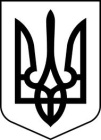 СУМСЬКА МІСЬКА РАДАVII СКЛИКАННЯ XVIII СЕСІЯРІШЕННЯвід 21 грудня 2016 року № 1575-МРм. СумиПро затвердження технічної документації з нормативної грошової оцінки земельної ділянки, наданої в постійне користуваннякомунальному підприємству “Міськводоканал” Сумської міської ради для розміщення та експлуатації основних, підсобних і допоміжних будівель та спорудтехнічної інфраструктури, розташованої за межами населених пунктів на території Піщанської сільської ради Ковпаківського району м. Суми Сумської області 	Розглянувши технічну документацію з нормативної грошової оцінки земельної ділянки, розроблену Державним підприємством “Сумський науково-дослідний та проектний інститут землеустрою”, відповідно до статей 12, 201 Земельного кодексу України, статті 289 Податкового кодексу України, статті 23 Закону України „Про оцінку земель”, керуючись пунктом 34 частини першої статті 26 Закону України „Про місцеве самоврядування в Україні”, Сумська міська радаВИРІШИЛА:1. Затвердити технічну документацію з нормативної грошової оцінки земельної ділянки, наданої в постійне користування комунальному підприємству “Міськводоканал” Сумської міської ради для розміщення та експлуатації основних, підсобних і допоміжних будівель та споруд технічної інфраструктури, розташованої за межами населених пунктів    на      території Піщанської сільської ради Ковпаківського району м. Суми Сумської області,  кадастровий номер 5910191500:01:012:0077.2. Затвердити розрахунок нормативної грошової оцінки земельної ділянки станом на 01.01.2016 загальною площею 10.0279га кадастровий номер 5910191500:01:012:0077 з цільовим призначенням для розміщення та експлуатації основних, підсобних і допоміжних будівель та споруд технічної інфраструктури, розташованої за межами населених пунктів на території Піщанської сільської ради Ковпаківського району м. Суми Сумської області в сумі 12769689,59 грн. (дванадцять мільйонів сімсот шістдесят дев’ять тисяч шістсот вісімдесят дев’ять  грн. 59 коп.)Показники для розрахунків грошової оцінки земельних ділянок прийняті у цінах станом на 01.01.2016 рік і в майбутньому оцінка земельних ділянок підлягає індексації, відповідно до ст. 289.2 Податкового кодексу України. Сумський міський голова                                                                О. М. ЛисенкоВиконавець: А.Г.Сагач___________________